Гатчинская городская прокуратура                  МЫ ПРОТИВ КОРРУПЦИИ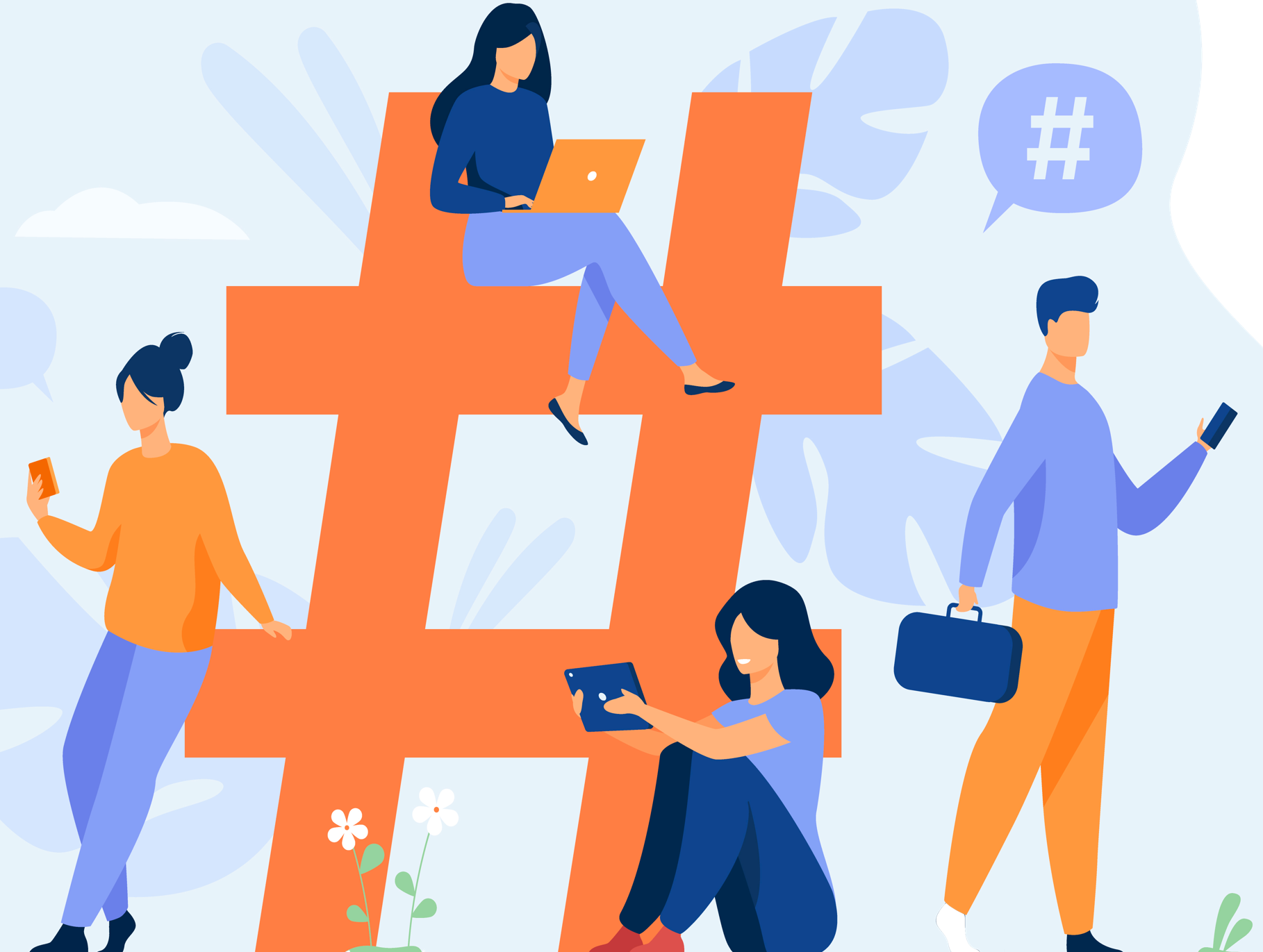 ЧТО ДЕЛАТЬ,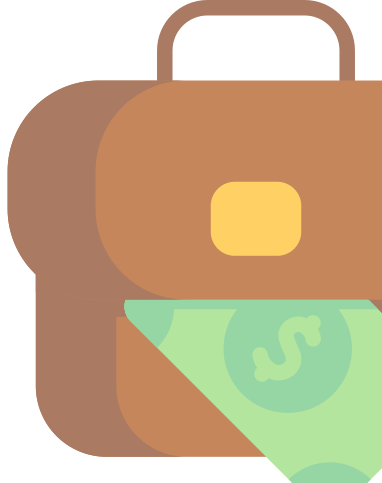 ЕСЛИ ТРЕБУЮТ ВЗЯТКУВЗЯТКОЙ МОГУТ БЫТЬ:деньги, в том числе валюта, банковские чеки и ценные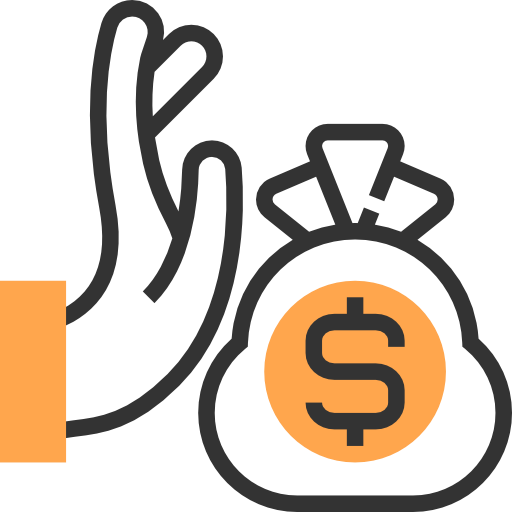 бумаги, изделия из драгоценных металлов и камней, автомашины, квартиры, дачи и загородные дома, продукты питания, бытовая техника иприборы, другие товары, земельные участки и другая недвижимость;услуги имущественного характера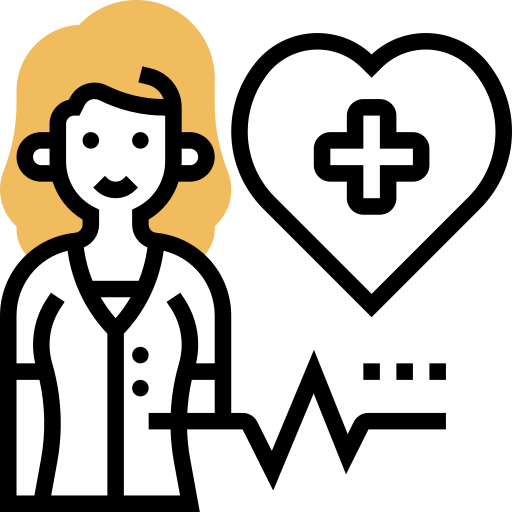 Ииные формы взяткиВАШИ ДЕЙСТВИЯ В СЛУЧАЕ ВЫМОГАТЕЛЬСТВА ВЗЯТКИ:при первой возможности обратиться с устным или письменным сообщением в правоохранительные органы по месту Вашего жительства (районные, городские) или в их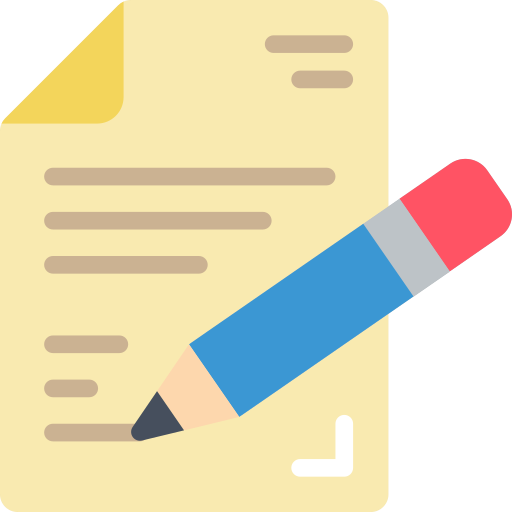 вышестоящие органы.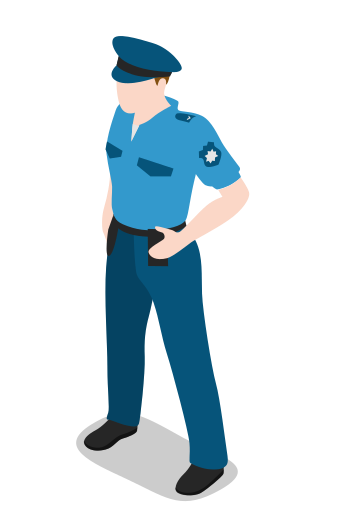 при вымогательстве взятки со стороны сотрудников правоохранительных органов Вы можете обратиться в подразделение собственнойбезопасности этих органов.Устные сообщения и письменные заявления о коррупционных преступлениях принимаются в правоохранительных органах независимо от места и времени совершения преступления КРУГЛОСУТОЧНО.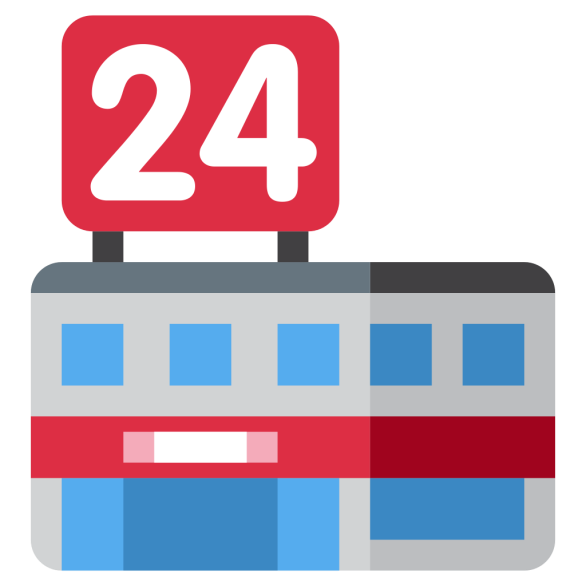 ВАС ОБЯЗАНЫ ВЫСЛУШАТЬ и ПРИНЯТЬсообщение в устной или письменной форме.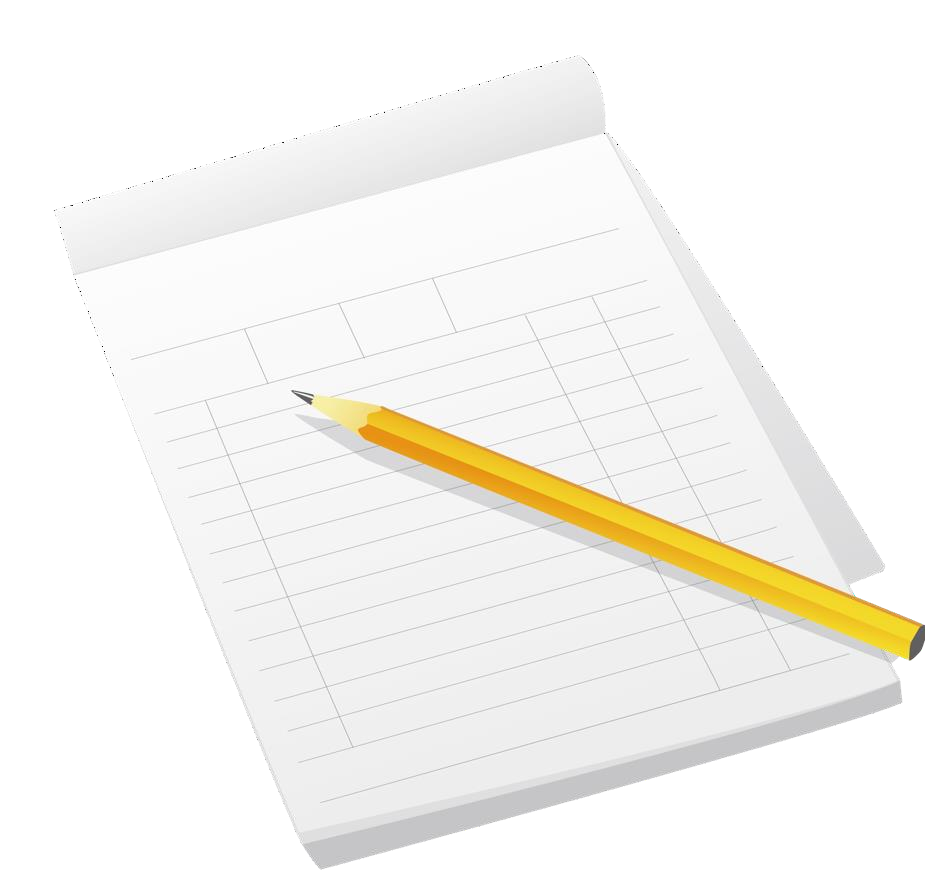 ВЫ ИМЕЕТЕ ПРАВО получить копию своего заявления с отметкой о его регистрации или талон-уведомление, в котором указываются сведения регистрационные сведения о нем.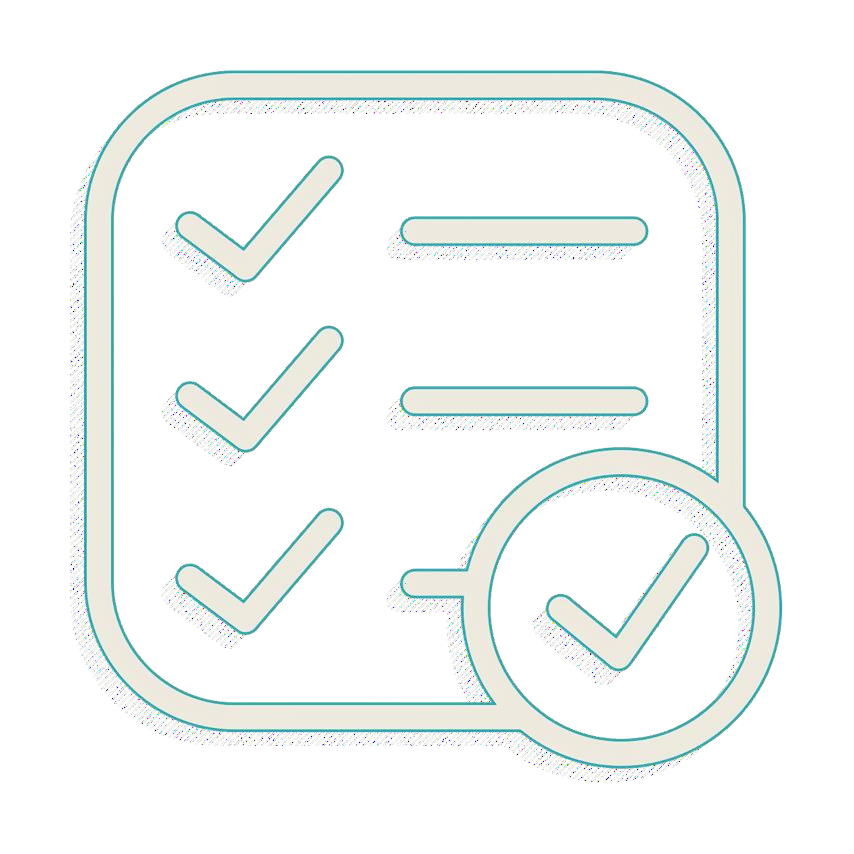 ВЫ ИМЕЕТЕ ПРАВО знать о характере принимаемых по вашему заявлению мер.В СЛУЧАЕ ОТКАЗА принять от Вас сообщение (заявление), ВЫ ИМЕЕТЕ ПРАВО обжаловать действия должностных лиц ввышестоящие органы, а также направить жалобу в прокуратуру.ОТВЕТСТВЕННОСТЬ ЗА ВЗЯТОЧНИЧЕСТВО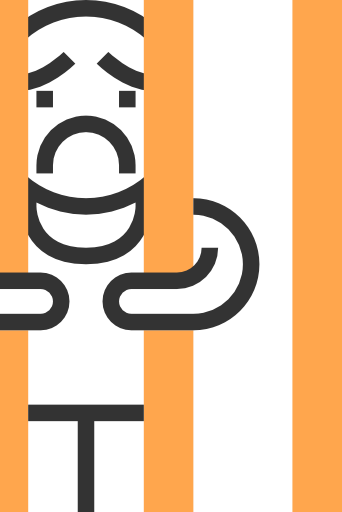 